Lystopad Igor VyacheslavovichExperience:Position applied for: 3rd EngineerDate of birth: 15.01.1976 (age: 41)Citizenship: UkraineResidence permit in Ukraine: NoCountry of residence: UkraineCity of residence: OdessaPermanent address: Odessa, Arkhitektorskaya 16/1 str.. ap. 140Contact Tel. No: +38 (048) 242-10-93 / +38 (067) 775-28-76E-Mail: Birulias@yandex.ruU.S. visa: NoE.U. visa: NoUkrainian biometric international passport: Not specifiedDate available from: 17.10.2015English knowledge: ModerateMinimum salary: 3200 $ per month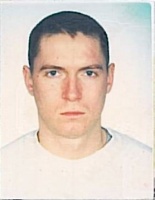 PositionFrom / ToVessel nameVessel typeDWTMEBHPFlagShipownerCrewing3rd Engineer19.03.2012-15.10.2012MSC AugustaContainer Ship21648Sulzer 6RTA6212576PanamaNorstelle CorporationMSC3rd Engineer09.03.2011-25.09.2011MSC DamlaContainer Ship32629Sulzer  RND90M30150PanamaDetour Holding IncMSC3rd Engineer11.10.2009-17.04.2010"Santos"Container Ship17253Sulzer 6RTA5810835PanamaRoss ContainersLAIS3rd Engineer29.04.2008-17.12.2008"TimberstoneBulk Carrier12394BW  762VT2BF148823SVGB Navi S.p.ALAIS3rd Engineer18.07.2007-27.02.2008"Vigo Stone"Bulk Carrier10273Sulzer 5RD687425SVGB Navi S.p.ALAIS3rd Engineer31.05.2006-02.10.2006"Ocean Ranger"Bulk Carrier32409Mitsubishi 6UEC/60HA32409MaltaKristen MarineAlfa Marine3rd Engineer25.12.2004-26.08.2005"LeopardBulk Carrier9187MAK 8M328200BarbadosConsolidated Bulk IncSeacoverOiler00.00.0000-00.00.0000"Mashallah"Oil Product Tanker3890MAK 6M265300TanzaniaTanganyka Inv.Seacover